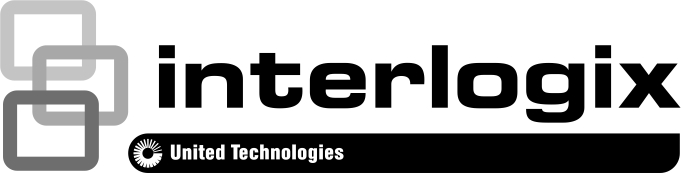 TruVision DVR 12HD A&E Specifications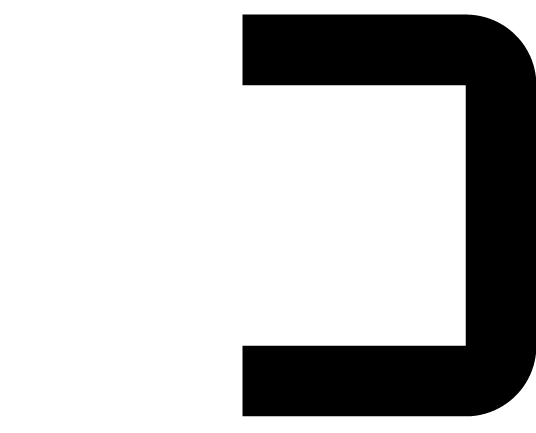 Digital Video HD Hybrid Streaming RecorderThe Digital Video HD Hybrid Streaming Recorder with Ethernet connectivity shall be as manufactured by Interlogix or an approved equal. The TVR 12HD shall require minimal training for the end user. The unit shall be operated like a conventional multiplexer and VCR with local display monitors for live and playback viewing while the system continues to record new images. It shall be an integrated security system, capable of real time recording multiple cameras, and storing their digitized and compressed images on internal hard disk drives for fast search and retrieval either locally at the unit, or from a remote workstation using a Graphical User Interface (GUI). The TVR 12HD shall be able to record any combination of standard analog cameras and HD-TVI camera from the BNC connectors on the rear of the recorder. The TVR 12HD shall use the HD-TVI standard to record 720p or 1080p TVI high definition cameras. The TVR12HD shall be able to trade off up to half of the analog channels for IP channels.Additionally, the system shall provide automated alarm handling. Upon receipt of an alarm, the system shall be able to automatically change display and record speed, provide relay output operation, and provide serial data transfer to a host. The system shall be able to determine alarm change of state (COS) conditions from integral motion detection, hard-wired alarm inputs, or serial data transfer from a host. It shall similarly be able to sense an event COS by receipt of text data from a foreign host through a serial port on the unit. During investigations, it shall be possible to search and retrieve stored video data by date, time, camera, alarm, and transaction text.The TVR 12 shall include, but not be limited to the following:The TVR 12HD shall be able to record and playback IP cameras up to half the number of analog channels.The TVR12HD shall be able to record and playback standard analog, HD-TVI or IP cameras or any combination up to half IP cameras.The TVR12HD shall support 1080p and 720p resolutions HD- TVI coax cameras.The TVR 12HD shall function as a standalone unit. It shall not require the use of a personal computer, special monitors, or other peripheral devices for either programming or operation. Live and recorded playback of video images shall display on conventional CCTV monitors.The TVR 12HD shall be capable of displaying onscreen text and menus in more than one language. This shall be user selectable via the menu system.The TVR 12HD shall have robust buttons integrated into the front panel of the unit, used for menu navigation, setup, and control of the unit, with no need for an external control device.The TVR 12HD shall have robust buttons integrated into the front panel of the unit for each camera, display, sequence, live, playback, archive, pause, alarm, and a multifunction navigation.An alarm indication light shall visualize an alarm, additionally the causing criterion shall be shown by alarm indication lights for:HDD Network Internal AlarmAlarms shall be acknowledgeable by an alarm button, but shall be raised again after a certain time if the root cause has not been fixed.The comprehensive search function shall be activated by using the search button.The TVR 12HD shall support one-button quick archive, auto detecting the storage media inserted and the maximal storage capacity.The TVR 12HD shall have a USB port at the front panel supporting a mouse or memory sticks for archiving video and audio files for evidence.The TVR 12HD shall provide external keyboard support. All DVR and PTZ control functions shall be supported.The TVR 12HD shall use an easy-to-read, onscreen menu system of icons and pop-up selections.The TVR 12HD shall use a battery to back up memory that stores the time, date, and all internal programming functions.The TVR 12HD shall have log view screens to show the entire system status at a glance.The TVR 12HD shall support Auto Install to do the following:Automatically detect loss of video sync, with onscreen indicators. If video loss is detected during recording the TVR 12HD will warn by onscreen, send message to remote, buzzer will sound and a relay will be switched.The TVR 12HD shall prevent unauthorized program tampering through the use of at least sixteen users and passwords, with settings including:Local user privelegesRemote user privelegesLocal play privelegesRemote play privelegesRemote view privelegesThe TVR 12HD shall be one and a half units of rack space in height (1.5U) and capable of being rack mounted (EIA 19-inch standard), with rack-mount hardware that was designed by the manufacturer to support the units.The TVR 12HD shall support Digital Zoom in a user defined area.The video player shall be zero footprint player and exported with the video as evidence player.A Windows Media Player filter shall be available in order to allow the playback of evidence video using default Windows Player.TVR 12HD shall support an easy to use Internet Explorer based Web Browser. The supported features shall be:Camera live view with up to 16 cameras simultaneouslyCapability to switch between Main stream and Substream per individual camera and all cameras at oncePTZ functionality with Preset call up.Playback of recorded videoArchiving of recorded videoComprehensive remote configurationThe digital recorder shall have the following operational features:RecordingThe TVR 12HD shall record video on a hard disk drive. No videotape or videotape recorders shall be required.The TVR 12HD shall support both internal and external hard disk configurations.Internal storage configurations shall be 1TB, 2TB, 4TB and 8TB.The utilized Hard Drives shall support the latest SATA technology including SMART reportingThe utilized hard drives shall be specially developed for the Digital Video Archiving IndustryThe TVR 12HD shall support user programmable stored video frame rates that can be programmed on a per-camera basis. All cameras shall be programmable to record videos in one of the following operating modes:ConstantTime LapseManualMotionEventAlarmAt a minimum, the TVR 12HD shall support the following stored video frame rates per camera:Real-time (30 fps NTSC / 25 fps PAL)22 fps20 fps18 fps16 fps15 fps12 fps8 fps6 fps4 fps2 fps1 fps½ fps¼ fps1/8 fps1/16 fpsThe TVR 12HD shall support an alarm record mode that is user programmable. At a minimum, the TVR 12HD shall support the following alarm mode stored video frame rates:Real-time (30 fps NTSC / 25 fps PAL)22 fps20 fps18 fps16 fps15 fps12 fps8 fps6 fps4 fps2 fps1 fps½ fps¼ fps1/8 fps1/16 fpsThe TVR 12HD shall allow the user to select whether the hard disk recording should automatically overwrite data (starting with the oldest data first) or if the user must confirm overwriting before recording will continue when the hard disk is filled.The TVR 12HD shall have image quality settings that are adjustable on a per camera basis by the end user, including the following:1080p		Streaming bandwidth:4096,3072,2048,1792,1536,1280,1024,896,768,640,512,448,384,320,256,224,192,160,128,96,80,64,48,32 and by User720pStreaming bandwidth:4096,3072,2048,1792,1536,1280,1024,896,768,640,512,448,384,320,256,224,192,160,128,96,80,64,48,32 and by the User960 HStreaming bandwidth:4096,3072,2048,1792,1536,1280,1024,896,768,640,512,448,384,320,256,224,192,160,128,96,80,64,48,32 and by the User4CIFStreaming bandwidth:4096,3072,2048,1792,1536,1280,1024,896,768,640,512,448,384,320,256,224,192,160,128,96,80,64,48,32 and by the User 2CIF Streaming bandwidth:4096,3072,2048,1792,1536,1280,1024,896,768,640,512,448,384,320,256,224,192,160,128,96,80,64,48,32 and by the UserCIF Streaming bandwidth:4096,3072,2048,1792,1536,1280,1024,896,768,640,512,448,384,320,256,224,192,160,128,96,80,64,48,32 and by the UserQCIF Streaming bandwidth:4096,3072,2048,1792,1536,1280,1024,896,768,640,512,448,384,320,256,224,192,160,128,96,80,64,48,32 and by the UserThe TVR 12HD shall support from one to thirty seconds of pre alarm recording, maintained in a buffer, and shall append this buffer to the beginning of all recorded alarms. The TVR 12HD shall continue to record at the alarm rate until the alarm is reset, times out, or is acknowledged as determined by the alarm menu programming.The TVR 12HD shall support from one to thirty seconds of pre-event recording, maintained in a buffer, and shall append this buffer to the beginning of all recorded events. The TVR 12HD shall continue to record at the event rate until the programmed event duration (from 5 seconds to 10 minutes) expires. The TVR 12HD shall allow the user to manually or automatically customize the record rates per camera for events and activity detection.The user shall be able to play back images smoothly at normal or fast speeds and in forward modes, without distortion.The unit shall provide full media search capabilities for archiving, restoring, and playback operations. Search capabilities shall include filters for start/stop times, start/stop dates, alarm and event occurrences, inserted text, and camera number.The unit shall use H.264 technology to compress and store pictures prior to recording.The TVR 12HD shall support the recording of all images with a digital watermark. The verification of watermarked images shall reside solely with the manufacturer.Dual Streaming and V-streamThe TVR 12HD shall allow the installer to setup a substream for streaming live Video and Audio over the network without affecting the record rate, quality and resolution of recorded video. The TVR12 shall allow the installer to setup a V-stream that allows the Web browser or remote client to view several channels (up to 16) in one stream thereby saving network bandwidth.ArchivingThe TVR 12HD shall support archiving of recorded images through USB memory stick.The TVR 12HD shall support archiving of recorded video and audio data through an optional external USB connected CD/DVD burnerThe TVR 12HD shall have an option to select the type of archiving device connected when interfaced to the devices specified or approved equals.The TVR 12HD shall support selective archiving.The TVR 12HD shall have an on-screen progress indicator when selective archiving or restoration operations are accessing the archive device.The TVR 12HD shall have an Automatic Delete Mode (ADM) that may be enabled or disabled, preventing any video that is older than a user-defined period from being viewed or archived, when the unit is used in jurisdictions that mandate a finite storage time. Automatic Delete Mode shall be programmable from 0 to 60 days.MultiviewThe TVR 12HD shall be a triplex type unit, allowing simultaneous recording, playback, and live multivew viewing at the unit, with no need for additional hardware. The TVR 12HD shall provide the following displays in live mode: full screen, sequencing, 4-way, 6-way, 8-way, 9-way, or 16-way.The TVR 12HD shall provide the following Triplex displays in playback mode: full screen, 2-way, 4-way, 9-way, or 16-way and switching between cameras.The TVR 12HD shall allow the user to rearrange cameras in any multivew display in live mode.The TVR 12HD shall incorporate the following display options:Camera titling with a minimum of up to 16 alphanumeric charactersTitle display enable/disable, per channelTime/date formatting.Time/date enable/disable, per channel.The TVR 12HD shall provide image update rates for live and record modes of up to 30 unique pictures per second for NTSC or up to 25 unique pictures per second for PAL. per channelThe TVR 12HD shall have three monitor outputs as follows:One analog Multiscreen monitor-A outputComposite video, BNC connectorNTSC/EIA or PAL/CCIR compatibleShall display live, playback, and programming functionsOne digital Multiscreen monitor outputHDMI connectorShall be able to display all cameras live or in sequence modeOne VGA multiscreen monitor outputVGA connectorShall be able to display all cameras live or in sequence modeVideo motion detectionThe TVR 12HD shall support the following video motion detection, with on-screen indications when motion is occurring.Activity detection, which shall be treated as an alarm.The TVR 12HD shall support an on-screen setup scale to determine the optimum sensitivity setting for each camera input.The TVR 12HD shall have 396 zones per camera, arranged in a 22 by 18 grid.The TVR 12HD shall have 7 levels of sensitivity.The TVR 12HD shall have 255 levels for size discrimination.Masking / Privacy ZonesThe TVR 12HD shall support video masking.The TVR 12HD shall have 396 zones per camera, arranged in a 22 by 18 grid.The TVR 12HD shall have 4 mask areas per camera.TamperingThe TVR 12HD shall support the following video tampering.The TVR 12HD shall have 3 levels of sensitivity.The TVR 12HD shall have 396 zones per camera, arranged in a 22 by 18 grid.AlarmsThe TVR 12HD shall support up to 4 alarm inputs, programmable as normally open or normally closed from within the menus.The TVR 12HD shall support one form-C relays as alarm outputs, each programmable as normally open or normally closed from within the menus, and rated for 0.5 A continuous, 1.0 A momentary. Upon alarm, the system shall be able to execute a change of state (COS) to relay number 1.The TVR 12HD shall have a fully programmable additional audible device to alert the user to alarms, motion detection, and video loss occurrences or operation failure.The TVR 12HD shall support alarm latching with two settings, which shall be programmable from the menus as follows:Manual acknowledge - When an alarm is activated, the TVR12 shall be manually acknowledged to reset the COS back to normal condition.Timed out – the alarm shall automatically reset after a user-defined elapsed time.The TVR 12HD shall have automatic full screen associated alarm display that shall change as incoming alarms continue to arrive. As additional alarms arrive, the display monitor shall sequence between the cameras in alarm. It shall be possible, using the telemetry preset control described elsewhere in this specification, to utilize presets with associated alarm display to show the alarmed scene and surrounding escape paths during a high level alarm condition.The TVR 12HD shall provide status relays that shall link to alarms, motion detection, and video loss.The TVR 12HD shall have an alarm history display capable of showing the last 100 alarms received by the system.The TVR 12HD shall be supplied with push-in wire terminal connections to facilitate easy connection of alarms and other input/output signals.The TVR 12HD shall support notification on alarm to user accounts. The TVR 12HD shall allow the user to program notification in response to any of the following conditions:Hard disk fullNTSC/PAL mismatchIllegal AccessIP Address conflictNetwork disconnectedAbnormal video signalHard disk errorAbnormal recordRS-485 communications and networkingThe TVR 12HD shall provide a RS-485 bus and shall support RS-485 networking and control to facilitate operation of the following:Remote control of system operation, setup, uploading and downloading, and system programming operationsMotorized PTZ control with selectable protocols per cameraProgrammable presets on alarmUp to 16 PTZ camera receiversSystem integrationRS-232 communicationsThe TVR 12HD shall support RS-232 communications and control to facilitate:Remote control of system operation, setup, and system programming operationsText insertion shall be supported as follows:The TVR 12HD shall accept 10 characters or 20 digits per lineEach message shall be associated with a single camera.Four types of event text messages shall be supported:Start of event (event mode is started and optional text string is stored with first event field).End of event (event mode is stopped and optional text string is stored with next event field).Event snapshot (at least one field from the event camera is recorded with an optional text string).No change (text is added to next field of the selected camera without changing the camera’s record rate).Text messages shall be discarded if the TVR 12HD is not in record mode.In full screen playback on the TVR 12HD, the text will be displayed on the field it was recorded with. Only the first 10 characters shall be displayed in a single line.The color of the text is programmable on the live view page. Text shall not be updated more than once per second.Ethernet communicationsThe TVR 12HD shall support LAN/WAN Ethernet access.The TVR 12HD shall support Ethernet bandwidths of 10 Mbps or 100 Mbps 1 Gbps on 8 and 16 channel models.The TVR 12HD shall support simultaneous Ethernet access by not less than 16 workstations connected to the LAN/WAN.The TVR 12HD shall support in real time viewing graphically the incoming and outgoing network traffic from the OSD.The TVR 12HD shall be provided with a Graphical User Interface (GUI) software for remote playback and viewing that shall support the Windows XP ,Vista, Windows 7 and Windows 8 operating systems and full searching capabilities. It shall be possible to remotely set up the TVR 12HD unit using the remote viewing software.The TVR 12HD shall not stop recording during any Ethernet access, nor shall it be possible to remotely issue a command via Ethernet to stop the recording.The TVR 12HD shall allow the user to disable all Ethernet access from the menus by limiting the Total Net Bandwidth which functions as throttle.The TVR 12HD shall allow the user to enable or disable Telnet access.The TVR 12HD shall allow the user full programming of Ethernet parameters, including the following:Ethernet (enable/disable)Host nameDHCP (enable/disable)DDNS IP addressDefault gatewaySubnet maskName serverHTTP portMain portUPnPThe system shall be upgraded through flash programming upgrades of software, using either an USB drive or TCP/IP.The TVR 12HD shall have the following additional specifications:VideoTotal available video memory shall be at least 1 GB.Live/playback display memory shall be at least 128 MB.Record memory shall be at least 72 MB.Video sampling rate shall be at least 27 MHz.Available colors shall be to specification YUV 4:2:2, providing up to 65k colors.There shall be 256 grayscale levels.Horizontal resolution shall be 960 pixels.Vertical resolution shall be:480 active lines NTSC/EIA576 active lines PAL/CCIRInputsCameraThere shall be 16 camera inputs.Inputs shall use BNC connectors.Inputs shall be HD-TVI,NTSC/EIA or PAL/CCIR compatible.AudioThere shall be per camera one associated and synchronized audio input.1 bidirectional audio line outputThe audio inputs shall use RCA connectors.Signal conditioningAll inputs shall have automatic gain control.OutputsThe TVR 12HD shall have three monitor outputs as follows: One analog multiview monitorComposite video, BNC connectorNTSC/EIA or PAL/CCIR compatibleShall display live, playbackOne digital HDMI multiview monitor outputHDMI connectorShall display live, playback, and programming functionsOne analog VGA multiview monitor outputVGA connectorShall display live, playback, and programming functionsThe TVR 12HD shall have a RS-232 serial data ports to support the following functionality:Remote communicationsTransaction Text insertionThe TVR 12HD shall have 2 USB ports for:USB memory key archiving devicesUSB HDD or CD/DVD archiving devices.Mouse control functions.The TVR 12HD shall have a removable strip for input/output connector to support the following functionality:Alarm inputsRelay outputsRemote controlThe TVR 12HD shall have an IR-remote that will emulate the front panel keysMouse: The TVR 12HD shall provide mouse control support for:All menu settings and navigation functionsControl functions live, playback, PTZ and archiveElectricalInput voltage: DC 12VPower: 15W maximumEnvironmentalOperating temperature range -10 to +55 °C Relative humidity: 10% to 90% non-condensingMechanicalDimensions shall be 362 x 330 x 78mm, 19-inch (1.5U) EIA rack mounting.Weight shall be 4 kg maximum.The digital recorder shall conform to these internationally recognized compliance standards:FCCCEULContacting SupportNorth America:855-286-8889techsupport@interlogix.comLatin America:561-998-6114latam@interlogix.comWeb site:www.interlogix.com/customer-supportEMEA:See specific country listings at:www.utcfssecurityproducts.eu/support